بناء مثلث متساوي الأضلاع:إعداد: سنقوم بإخفاء النافذة الجبرية والمحاور لأننا لسنا بحاجة لها. لإخفاء المحاور، ننقر على قائمة "العرض – View" في شريط القوائم وعندها ننقر على الإمكانية "محاور- Axes"، ولإخفاء النافذة الجبرية ننقر على "العرض" ثم على الإمكانية "النافذة الجبرية - Algebra".يمكن بناء مثلث متساوي الأضلاع باستخدام جيوجبرا بطريقتين. جدول 4 يبين الطريقة الأولى التي تعتمد تعريف المثلث على أنه مضلع منتظم.جدول 4:  خطوات إنشاء مثلث كمضلع منتظمجدول 5 يبين الطريقة الثانية التي تعتمد إنشاء المثلث بالاعتماد على الفرجار وحافة المسطرة.جدول 5: خطوات إنشاء مثلث متساوي الأضلاع بالاعتماد على الإنشاءات الهندسيةفحص:يمكن للطلاب أن يفحصوا مزايا المثلث بواسطة قياس أضلاعه وزواياه. يمكن قياس الزوايا بواسطة الأمر "قياس زاوية"  من القائمة "قياسات" . ويمكن قياس الأضلاع بواسطة الأمر "قياس قطعة"  من نفس القائمة.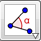 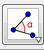 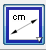 بحث وبرهان:يمكن أن نطلب من الطلاب البرهنة بشكل رياضي أن المثلث الذي حصلنا عليه متساوي الأضلاع.ملاحظة: رأينا أنه يمكن رسم مثلث متساوي الأضلاع بجيوجبرا بطريقتين. الطريقة الأولى تبين تعريف مثلث متساوي الأضلاع كمضلع منتظم له 3 رؤوس، أما الطريقة الثانية فتؤدي بالطالب إلى اكتشاف البناء الهندسي وكيفية استخدامه في بناء أشكال هندسية ذات صفات خاصة.الخطوةالخيارالعملية1نختار القائمة "مضلعات".2نختار الأمر "مضلع منتظم".3نرسم نقطتين ونكتب 3 كعدد النقاط للمضلع. ينتج مثلث متساوي الأضلاع.الخطوةالخيارالعمليةالعمليةرسم أحد أضلاع المثلث:رسم أحد أضلاع المثلث:رسم أحد أضلاع المثلث:رسم أحد أضلاع المثلث:1نختار القائمة "مستقيمات".نختار القائمة "مستقيمات".2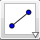 نختار الأمر "قطعة مستقيمة".نختار الأمر "قطعة مستقيمة".3ننقر على مكانين مختلفين في لوحة الرسم لإنشاء القطعة AB.ننقر على مكانين مختلفين في لوحة الرسم لإنشاء القطعة AB.رسم الضلعين الآخرين بواسطة إنشاء دوائر نصف قطرها يساوي طول ضلع المثلث:رسم الضلعين الآخرين بواسطة إنشاء دوائر نصف قطرها يساوي طول ضلع المثلث:رسم الضلعين الآخرين بواسطة إنشاء دوائر نصف قطرها يساوي طول ضلع المثلث:رسم الضلعين الآخرين بواسطة إنشاء دوائر نصف قطرها يساوي طول ضلع المثلث:4نختار القائمة "دوائر وأقواس وقطاعات".نختار القائمة "دوائر وأقواس وقطاعات".5نختار الأمر "دائرة مع مركز من خلال نقطة".نختار الأمر "دائرة مع مركز من خلال نقطة".6ننقر على النقطة A وبعدها على النقطة B، فنحصل على دائرة مركزها النقطة A، ونصف قطرها AB، كما في الرسم.ننقر على النقطة A وبعدها على النقطة B، فنحصل على دائرة مركزها النقطة A، ونصف قطرها AB، كما في الرسم.7نختار القائمة "دوائر وأقواس وقطاعات".نختار القائمة "دوائر وأقواس وقطاعات".8نختار الأمر "دائرة مع مركز من خلال نقطة".نختار الأمر "دائرة مع مركز من خلال نقطة".9ننشئ دائرة مركزها النقطة B (أحد رؤوس المثلث)، وتمر من النقطة A.تعيين رأس المثلث الثالث:تعيين رأس المثلث الثالث:تعيين رأس المثلث الثالث:تعيين رأس المثلث الثالث:10نختار القائمة "نقاط".نختار القائمة "نقاط".11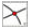 نختار الأمر "نقطة تقاطع كائنين". نختار الأمر "نقطة تقاطع كائنين". 12ننقر على الدائرة الأولى ثم على الدائرة الثانية، فتظهر لدينا نقطتا تقاطع الدائرتين. في الرسم هما C و D.ننقر على الدائرة الأولى ثم على الدائرة الثانية، فتظهر لدينا نقطتا تقاطع الدائرتين. في الرسم هما C و D.رسم المثلث متساوي الأضلاع:رسم المثلث متساوي الأضلاع:رسم المثلث متساوي الأضلاع:رسم المثلث متساوي الأضلاع:13نختار القائمة "مستقيمات".نختار القائمة "مستقيمات".14نختار الأمر "قطعة مستقيمة".نختار الأمر "قطعة مستقيمة".15نصل بين النقطتين A و B، ثم بين كل منهما وإحدى النقطتين C أو D، لينتج مثلث متساوي الأضلاع. في الرسم هو المثلث ABC.نصل بين النقطتين A و B، ثم بين كل منهما وإحدى النقطتين C أو D، لينتج مثلث متساوي الأضلاع. في الرسم هو المثلث ABC.إخفاء العناصر غير المطلوبةإخفاء العناصر غير المطلوبةإخفاء العناصر غير المطلوبةإخفاء العناصر غير المطلوبة16نختار القائمة "تحريك". نختار الكائن الذي لا نريد أن يظهر في الرسم السابق. ننقر على كل كائن. ننقر بالفأرة على اليمين ونختار "أظهر الكائن". هكذا يختفي الكائن. بعد إخفاء كل العناصر الزائدة يبقى المثلث المتساوي الأضلاع.نختار القائمة "تحريك". نختار الكائن الذي لا نريد أن يظهر في الرسم السابق. ننقر على كل كائن. ننقر بالفأرة على اليمين ونختار "أظهر الكائن". هكذا يختفي الكائن. بعد إخفاء كل العناصر الزائدة يبقى المثلث المتساوي الأضلاع.